Půda, duše, společnost: o potřebě souladu lidstva se ZemíPraha 22. 08. 2023Nakladatelství Alferia, součást nakladatelského domu Grada, přichází s novinkou Satiše Kumára. V knize Půda, duše, společnost předkládá mírový a ekologický myslitel čtenářům trojici pilířů, na kterých stojí udržitelná budoucnost nás všech: péče o životní prostředí (půda), snaha o osobní harmonii (duše) a respekt k lidským hodnotám (společnost).Půda, duše a společnost je trojice ústředních prvků, které bychom podle Satiše Kumára měli mít na zřeteli při hledání nového, funkčnějšího přístupu k životu a společenskému uspořádání. On sám říká: „Trojice ‚půda, duše, společnost‘ vyjadřuje třemi slovy skutečnost, že jsme všichni spřízněni, propojeni a závisíme jeden na druhém. Oslavuje celistvost a jednotu života v jeho nepřeberných podobách.“ Zvláštní důraz přitom v této knize, stejně jako ve svém životě, klade na vzdělání. „Nepotřebujeme nic menšího než revoluci ve vzdělávání. ‚Čtení, psaní a počítání‘ musíme vyměnit za ‚hlavu, srdce a ruce‘. Vlastně se nejedná o nic složitého, chce to pouze změnit postoj. Až se nám podaří zavést skutečně komplexní, všezahrnující a celostní vzdělávání, vykročíme směrem ke zdravé společnosti. Zacílením na rozvoj hlavy, srdce i rukou se vydáme vstříc blahobytu jednotlivců, skupin, národů i planety Země.Důraz na čtení, psaní a počítání nás dovedl k soutěživé, zištné a sebestředné kultuře, kdežto hlava, srdce a ruce položí základy společnosti, která je pospolitější, ekologičtější a umí spolupracovat, protože zmíněné principy posilují vztahy.“Slovy překladatele Vojtěcha Ettlera: „Přestože leckdo může autorovy myšlenky odbýt jako naivní a neproveditelné, přimlouval bych se za větší otevřenost. Satiš nám totiž nabízí příležitost utkat se s vlastními předsudky a poupravit si názor na to, co je možné, a nadto nanejvýš žádoucí. Kdo vyrůstal jako džinistický mnich, prošel celý svět při pěší pouti za mír a založil mimo jiné věhlasnou ekologickou akademii Schumacher College, ten si zaslouží dopřát sluchu.“Více informací o daném tématu naleznete v článku.200 stran, 120×165 mm, 399,- Kč, ISBN: 978-80-271-3629-2 odkaz: Půda, duše, společnostO autorovi:SATIŠ KUMÁR (*1936) je mírový a ekologický aktivista a publicista známý pro své myšlenky nenásilí, pozemkové reformy Indie a mírového světa. V roce 1962 se spolu se svým druhem E. P. Menonem vydal na téměř třináct tisíc kilometrů dlouhou mírovou pouť z Indie do hlavních měst čtyř světových jaderných mocností: Moskvy, Paříže, Londýna a Washingtonu. Od roku 1973 žije v Anglii, kde se stal editorem věhlasného časopisu Resurgence (dnes Resurgence & The Ecologist) a také zakladatelem a ředitelem centra pro ekologická studia Schumacher College, kde působí dodnes. Ve svých padesáti letech podnikl další velké, tentokrát „jen“ dva tisíce kilometrů dlouhé putování po posvátných místech Anglie na počest lásky k životu a přírodě. Satiš Kumár je vyhledávaným a uznávaným řečníkem a vede workshopy o ekologii úcty, holistickém vzdělávání a dobrovolné skromnosti. V nakladatelství Alferia byla vydána také jeho kniha Krása jednoduchosti: Umění dobrého života (2021).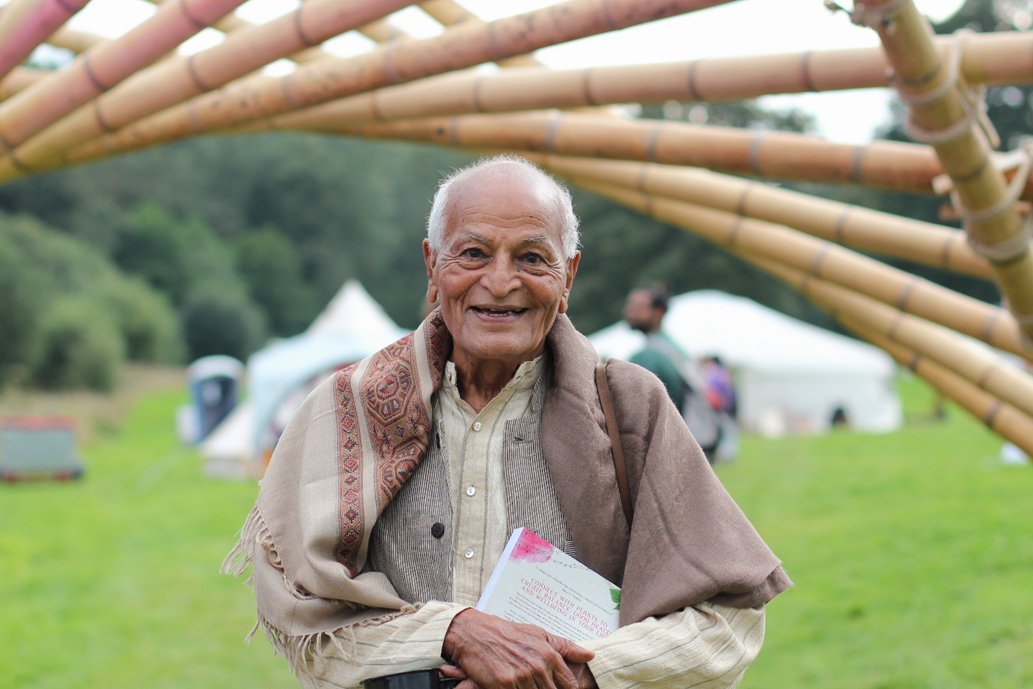 K dispozici na vyžádání: kniha k recenzikniha do soutěžeukázka z knihyhi-res obálkaKontaktní údaje:Lenka Matoušková, PR a propagaceGRADA Publishing, a.sU Průhonu 22, 170 00 Praha 7matouskova@grada.cz,www.grada.czO společnosti GRADA Publishing:Nakladatelský dům GRADA Publishing, a.s. si od roku 1991 drží pozici největšího tuzemského nakladatele odborné literatury. Ročně vydává téměř 400 novinek ve 150 edicích z více než 40 oborů. Od roku 2015 nakladatelský dům rychle expanduje i mimo oblast kvalitní odborné literatury. Tradiční značka GRADA zůstává vyhrazena odborným knihám ze všech odvětví a oblastí lidské činnosti. A ani pět novějších značek nakladatelství na knižním trhu jistě nepřehlédnete. První, u čtenářů úspěšnou značkou je COSMOPOLIS, přinášející zahraniční i českou beletrii všech žánrů. Další již zavedenou značkou je BAMBOOK, značka dětské literatury předkládající malým čtenářům díla českých i zahraničních autorů a ilustrátorů. Značkou věnující se poznání, tématům z oblasti zdravého životního stylu, body-mind, spiritualitě či ekologii, je ALFERIA.Akvizicí získaná značka METAFORA rozšiřuje nabídku nakladatelského domu o další kvalitní beletrii i zájmovou a populárně naučnou literaturu.Prozatím poslední, rychle rostoucí značkou Nakladatelského domu GRADA je BOOKPORT, unikátní projekt online knihovny, který již dnes disponuje třetinou všech e-knih v ČR.Více na www.grada.cz. 